Załączni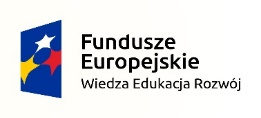 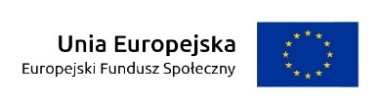 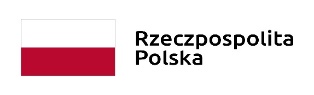 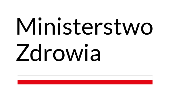 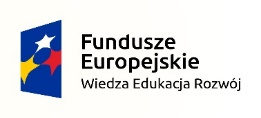 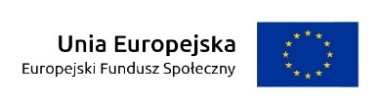 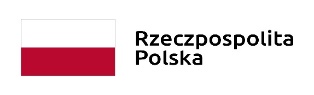 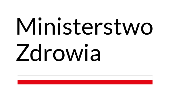 Załącznik  nr 5 do SWZNr sprawy: TP 58 /23OŚWIADCZENIE PODMIOTU UDOSTĘPNIAJĄCEGO ZASOBY Na podstawie art. 125 ust. 1 ustawy PZP
Na potrzeby postępowania o udzielenie zamówienia publicznego p.n.:TP   58 /23-Wykonanie, dostawa oraz montaż poszczególnych elementów oznakowania wewnętrznego     i zewnętrznego zgodnie z opracowaną dla Wojewódzkiego Szpitala Specjalistycznego im.   J. Gromkowskiego Księgą Identyfikacji Wizualnej, w ramach realizacji projektu pn. „Poprawa dostępności Wojewódzkiego Szpitala Specjalistycznego im. J. Gromkowskiego dla osób ze szczególnymi  potrzebami”II.Ja/My, niżej podpisany/i ……………………………………………………………………………..……działając w imieniu i na rzecz: .................................................................(pełna nazwa Podmiotu udostępniającego zasoby)................................................................................................................(adres siedziby nazwa Podmiotu udostępniającego zasoby)OŚWIADCZENIA DOTYCZĄCE PODMIOTU UDOSTĘPNIAJĄCEGO ZASOBY:Oświadczam(y), że spełniam(y) warunki udziału w postępowaniu określone w moim (naszym) Zobowiązaniu* lub Innym podmiotowym środku dowodowym* potwierdzającym, że Wykonawca realizując zamówienie, będzie dysponował moimi (naszymi) zasobami.*niepotrzebne skreślićOświadczam(y), że nie podlegam(y) wykluczeniu z postępowania na podstawie art. 108 ust. 1 ustawy Pzp.Mając na uwadze przesłanki wykluczenia zawarte w art. 7 ust. 1 pkt 1-3 ustawy z dnia 13 kwietnia 2022 r. o szczególnych rozwiązaniach w zakresie przeciwdziałania wspieraniu agresji na Ukrainę oraz służących ochronie bezpieczeństwa narodowego (Dz.U.2022 poz. 835):- oświadczam, że nie podlegam wykluczeniu z postępowania na podstawie art. 7 ust. 1 pkt 1-3 ustawy z dnia 13 kwietnia 2022 r. o szczególnych rozwiązaniach w zakresie przeciwdziałania wspieraniu agresji na Ukrainę oraz służących ochronie bezpieczeństwa narodowego (Dz.U. poz. 835).Wskazuję, że Zamawiający może uzyskać za pomocą bezpłatnych i ogólnodostępnych baz danych (https://ekrs.ms.gov.pl/ lub https://prod.ceidg.gov.pl/CEIDG/CEIDG.Public.UI/Search.aspx) odpis lub informację z Krajowego Rejestru Sądowego / Centralnej Ewidencji i Informacji o Działalności Gospodarczej* lub innego właściwego rejestru pod adresem: http//: ……………………………………………………..……………….………. (wskazać adres strony internetowej).*niepotrzebne skreślić